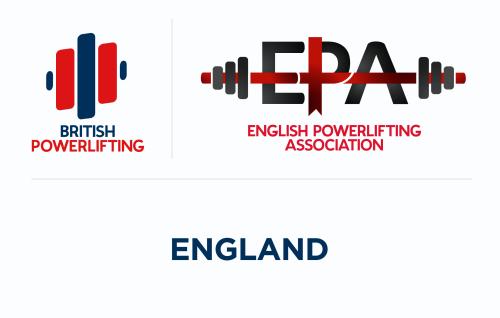  English Powerlifting Association 2018 Annual General Meeting minutes.The meeting was held in room P8 John Thorpe Centre, Gate 4, Moulton College, Pitsford Road, MoultonNorthampton NN3 7QL on Saturday the 26th January 2019 Meeting opened at 11.00am.Agenda;Members present; Peter Weiss, Richard Parker, Fred Sterry, Craig Wilkins, Paul Marsh, Mick Ellender, Charlotte Reynolds, Kitty Burroughs, Allen Ottolangui, Jenny Hunter, Richard Caine, Bryn Evans, Chris Gladding, Kevin Jane,  Paula Gentle (from 12.50pm) Mark Hughes (from 1.05pm)2. Apologies ; Dave Kirkland, Gary Hills, Sue Curtis, Matthew Parker, Joy Nnamani3. Acceptance of minutes matters arising from 2017 AGM (14/1/2018)No interim EPA meetings took place since the last AGM although attempts were made, there were too many obstacles. It therefore remains an aim for this year. There was extensive discussion around divisional reps being more involved in decision making and taking on more responsibility nationally. Emphasised by Pete Weiss) It was noted that the West Midlands and the South Midlands were not represented at this meeting and therefore alternative ways were needed to improve communication. In response Bryn Evans offered to make more use of the referees face book group.Media; The Chair reported that both Max out Media and White Light Media were doing a good job but are hoping to improve their services by improving lighting at venues, although costs were to increase.Competition results; Craig informed the meeting that all results should come to him in the first place and he will then pass them on to Fred Sterry and to the British Powerlifting web site. Bryn  raised the issue of the reduction of divisional rebates for sub junior and junior members of British Powerlifting being paid retrospectively, the chair informed the meeting that this should have been made clearer when it was implemented. The Chair also informed the meeting of the likely increase to the current senior membership rate for 2020 to £45 which was well received by the meeting. Bryn has offered to publicise that lifters wanting a certificate for their performance at the All England men’s championship will be able to down load one. It was also suggested that a £5 charge for lifters wanting certificates for any national records broken be made (Ian Finch to consider)  4. Officer reports; The Chairman, Treasurer and Secretary provided written reports which were all accepted. The Treasurer proposed that he would move the majority of the EPA funds into the ‘Championship’ account’ to reduce possible fraud.The Secretary had asked that the meeting consider appointing two head coaches because of the likely large team that would be going to the Commonwealth Powerlifting championships and to contribute up to £250 towards their expenses. In addition he asked the meeting for a decision re how much financial support  the EPA were prepared to give to Commonwealth team members at this year’s championships. The meeting agreed to the payment of doping fees for lifters and the cost of a team t-shirt and to the request for head coaches expenses (£250) Bryn Proposed that the issue of team financial support is a regular  agenda item which was agreed.    5. Election of officers, currently- 6. Divisional representatives:7. Championship dates ; All England Women’s 25/26 May 2019, Northampton, All England Men’s 1/2nd June 2019 Manchester, English Bench Press  27th June2019, Bletchley, Commonwealth Powerlifting Championships   14/21 September 2019  Newfoundland   , 4 Nations Dover  23rd November8. Council meeting dates, To be decided 9. Notices of Motion  for discussion SWPLA, SEPLA, YNEPLASEPLA>1 EPA/BP Proposals11.1 To EPA/BP AGMThe EPA summits propose made by English divisions to the BP AGM in topic order instead of divisionorder. I feel this would make the BP AGM flow more smoothly as some division propose similarproposals which should be discussed together or one after another. (AR) CARRIED11.2 To EPA AGM for BP AGMBritish Powerlifting introduce caps to lifter numbers per weight class at British Championships.A suitable number would be 14 lifters per weight Class. As this is the maximum number per group.This could be achieved in the following way.Keeping QT in place allow lifters that have Qualified to enter via the website, their name and QTachieved are listed on the website, at the closing date the top 14 per weight class are entered intothe championship and asked to pay. Lifter ranked 15th or below are not entered.An exception would be the University Championship as this is a team event which selects the teamsfor the IPF worlds. Therefore a cap on the number per team should be introduced. I propose a Min &Max cap system to only allow valid teams to enter.Min cap could be Number of Team members allowed for IPF Worlds – 2Max cap could be Number of Team members allowed for IPF Worlds + 2 (AR)Motion defeated 5 for, 8 against 2 abstentions11.3 To EPA AGM for BP AGM together with the YNE proposal below part one.That the British Qualifying totals are increased for Classic Sub-Junior, Classic Junior, Classic Open andClassic Masters as per presented proposal. Agreed 8 for, 3 against, 6 abstentions Suggest that entry fee be increased for BritishChampionships to balance the numbers lost by increased QT’s. (CW) defeated as already in place 14 against, 2 abstentionsYNE PLA6. Notices of motions for EPA AGM: • National Qualifying Totals to be increased. • Review running all Classic Nationals in one competition over a whole week, similar to USAPL  Discussed no decision madeSWPLAThe South West Division proposed that the divisional referees exam pass mark be reduced to 85%, and that Referees mileage expense allowance be adjusted. The proposals were agreed in principle but needed to be made more specific for presentation to the British Powerlifting AGM. 10. A.O.B.Anti –doping  Bryn asked if BP could about the possibility of setting up a doping progrsame to include all divisional test. The Chairman pointed out that this was not currently possible using the existing testers (WDA approved) and the there is likely to be an increase in the costs of testing as it takes into acoount VAT.Chris Gladding raise the point of 80+ Master 5 records, which Craig agreed to include in future.The Chair inform the meeting that if divisions go through Matthew Parker they can get a 40% discount on Elieko equipment  Meeting closed at 2.00pmGeneral Secretary – Kevin Jane 6, The Nurseries, Moulton, Northampton NN3 7SA. Tel 01604 491194 Mob. 07887903104 e-mail  kevinjane51@btinternet.comPositionOfficerPresidentFred McKenzieChairmanRichard ParkerGeneral SecretaryKevin JaneTreasurerFred SterryAssistant treasurerDoreen DowsettSponsorship secretaryFred McKenzieChampionship secretaryKevin JaneSelection secretaryFred SterryRecords OfficerIan FinchWeb MasterMatthew ParkerDirector for EnglandKevin JaneDIVISIONREPRESENTATIVEEast MidlandsPeter WeissNorth MidlandsDave KirklandSouth MidlandsDean BowringWest MidlandsJaswinder SinghGreater LondonJoy NnamaniNorth WestBryn EvansSouth EastMick ElenderSouth WestKevin GreenYorkshire North EastRichard Caine